Publicado en   el 27/09/2013 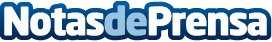 Una innovadora propuesta de e-commerce permite a empresas y consumidores apoyar causas solidariasDatos de contacto:Nota de prensa publicada en: https://www.notasdeprensa.es/una-innovadora-propuesta-de-e-commerce-permite Categorias: E-Commerce Solidaridad y cooperación http://www.notasdeprensa.es